Get on your feet! Student Centered Lessons & Activities: 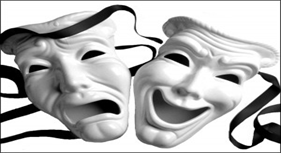 Friday, September 27, 20199:30 AM-10:45 AM WindsorPresenters: Roshunda Jones & Jabari Collins 	G.W. Carver Magnet HS (Houston, TX)Workshop DescriptionNeed fresh lessons to add to your curriculum? This workshop will share engaging, student centered lessons that encourages students to take ownership of their education while saving you time and stress! *Warm-up activity *Group Activity (Choreography 101)*Concerns: We have observed the growing problem with student engagement in their own education. Students are over stimulated, entitled, unmotivated, easily distracted, CELL PHONES!!!!!The objective of this workshop is to address some of the concerns by embracing them while building students knowledge of theatre.  The purpose of this workshop is to introduce educators to rigorous, student-centered lessons for a generation of youth who require a new approach. The lessons can be used as a unit or modified to become an activity.  The lessons are good for Theatre I-IV students.Lesson Examples* Juke Box Musical - TLW - display their comprehension of plot structure, character development, mood and create a libretto by assembling a collection of various songs of their choice, tying them together with a complete storyline. The number of songs varies depending on your desired results.During the assignment, the students will display critical thinking skills, problem solving, collaborative skills and it builds creativity. * Variations of this assignment can include : specific artists, genres, time periods, etc.* The students can present their small productions with costumes, makeup, lights, sound, set, etc.* From Songs to Monologues - TLW - demonstrate their knowledge of projection, line delivery, vocal resonance, subtext and characterization by selecting a song of their choice transforming it into a monologue. The lesson can also be modified into a small play where a group of students have to write a play and include the monologues somewhere in the play.  They have to find a common theme that ties the monologues together and the play doesn’t have to deal with the subject matter from the original work.  In the course of this assignment, the students will analyze characters from various genres and styles, describing physical, intellectual, emotional, and social dimensions; portray believable characters in improvised and scripted scenes of various styles; and improvise and write dialogue that reveals character motivation, advances plot, provides exposition, and reveals theme.  improvise and write dialogue that reveals character motivation, advances plot, provides exposition, and reveals theme. Creative expression/performance. The student applies design, directing, and theatre production concepts and skills. (TEKS)  * The students can present the scene with costumes and makeup, lights, sound and scenery if you would like to create a holistic theatrical experience.Fairy Tale Freeze Frame - TLW - Re-create a fairytale in 5-7 frames.  In every frame the students have to be frozen and they will have 5-10 seconds to move to the next frame.  Every frame should have engaging stage pictures and the students must tell the whole story in 5-7 frames.  After the last frame, the audience will guess the fairytale. This lesson allows for flexible grouping, supports student centered learning and enforces greater rigor and relevance. Theatre Production LessonsSo you want to be a producer?! - TLW - explore the world of production and media by creating a production company which has to produce a production. Example: http://pmackproductions.weebly.com/Tie it yourself! - TLW - develop the ability to tie a tie by themself and on someone else. The students will create an infomercial on 5 easy steps to tying a tie.  Bricks are us! - TLW - showcase their creative ability by creating bricks out of insulation foam. Questions???Feel free to contact us at any time!rdjones3@aldineisd.org or jrcollins@aldineisd.org http://gwcarvertheatre.weebly.com/     (Carver Website)